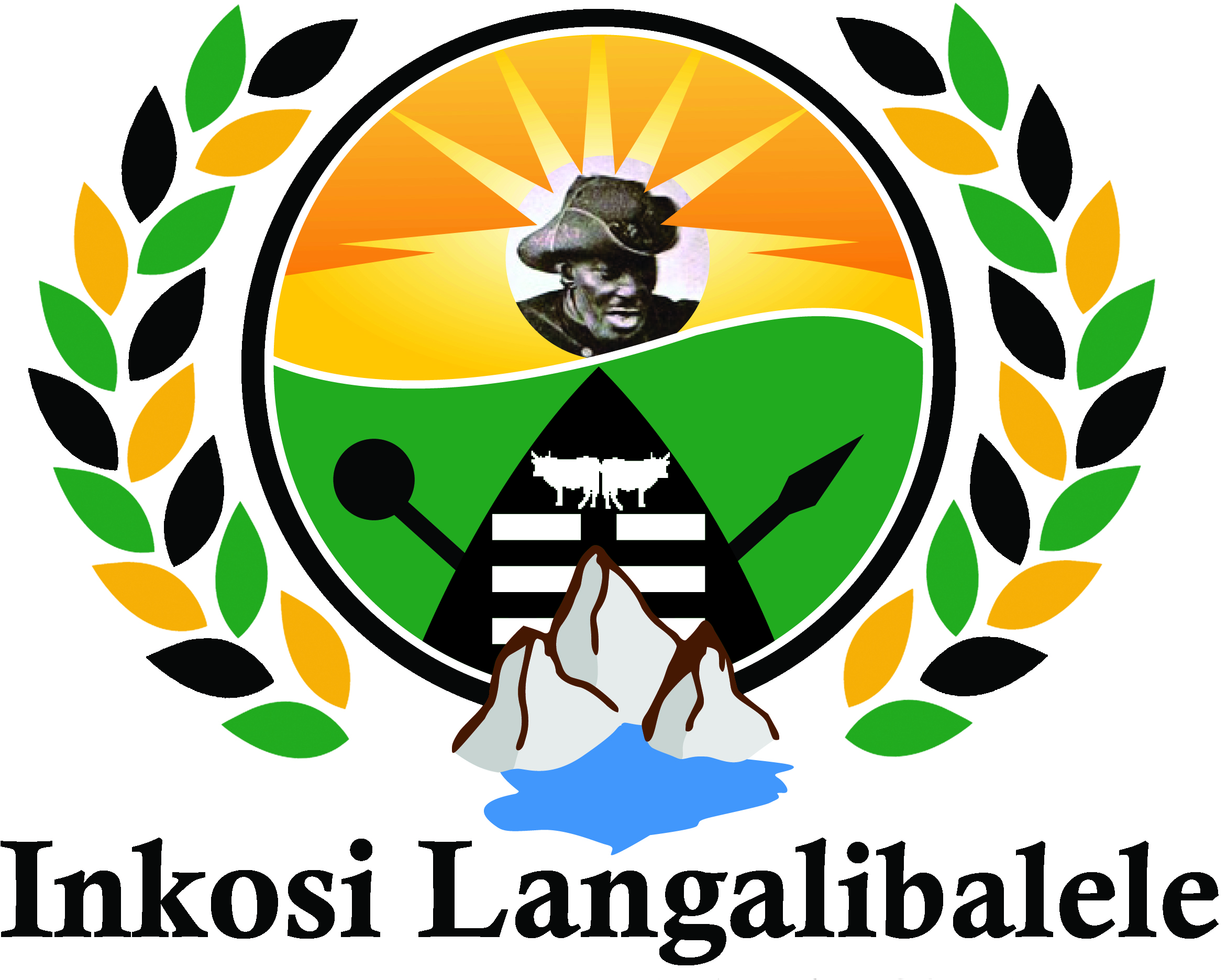                                 LOCAL MUNICIPALITY – UMKHANDLU WENDAWOSCM OFFICEPO BOX 15, Estcourt, 3310, Physical Address: Civic Building, Victoria Street, Estcourt, 3310Tel. No.:  036 342 7800, Fax: 036 352 5829 Email: londiwe@ilm.gov.za										16/05/2019Dear Sir / MadamREQUEST FOR WRITTEN OR VERBAL QUOTATIONS Kindly furnish me with a written quotation for the supply of the goods/services as detailed in the enclosed schedule.The quotation must be submitted on the letterhead of your business and can be emailed to londiwe@ilm.gov.za or hand delivered to Civic Building, Victoria street 3310.The following conditions will apply:Price(s) quoted must be valid for at least thirty (30) days from date of your offer.Price(s) quoted must be firm and must be inclusive of VAT.A firm delivery period must be indicated.Failure to comply with these conditions may invalidate your offer.Yours faithfullyLondiwe MazibukoSCM OFFICERSCHEDULEDELIVERY ADDRESS:__________________________________________________________________________________Civic Building, Victoria Street Estcourt3310                    QTYDESCRIPTIONTOYOTA FORTUNER -  NE 25471Service kit including lubricants, full set of shock absorbersFront and rear brake refurbishment including removal and fitment of componentsUD 40 BUCKET TRUCK -  NE 17325Service kit including lubricantsBELL TLB Service kit including lubricantsVOLVO GRADER - NE 10176Service kit including lubricantsDENNIS FIRE ENGINE - NE 2997Recore of radiator10x20l68 Hydraulic oil8x20lAntifreeze 8x20Degreaser 10x20lW40 Diesel engine oil5x20l80w90 Gear oil05Bags of rags20mReflective yellow tape5 pairsUniversal trailer lights (5 pairs of each colour, red, clear and yellow)